GALLOWAY UNITED SOCCER SPONSORSHIP FORM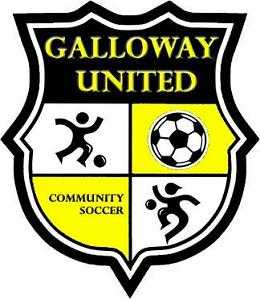 Name of Company or Sponsor:  to be placed on GUCS Website with URL Link of company _______________________________________________________________________Contact Person:   ___________________________Contact Number:     __________________________$200 for one season (Fall or Spring Season)$300 for two seasons*Your business will also be posted on GUCS Facebook throughout the seasonPlease list any other requests:  ____________________________________________________________________________________________________________________________________________________________________________________________________________________________________________________________________________________________________________________________________________________Galloway United Soccer would like to thank you for your sponsorship and support of youth soccer.